ESTADO LIBRE ASOCIADO DE PUERTO RICO19na Asamblea	1ra. SesiónLegislativa	OrdinariaSENADO DE PUERTO RICOP. del S. 3666 de mayo de 2021 Presentado por el señor Zaragoza GómezReferido a la Comisión de  	LEYPara enmendar el Artículo 3.13 de la Ley 22–2000, denominada “Ley de Vehículos y Tránsito”, con el fin de incorporar el símbolo internacional de los sordos en todo certificado de licencia de conducir correspondiente a ciudadanos cuya certificación médica así lo establezca.EXPOSICIÓN DE MOTIVOSSe estima que en Puerto Rico residen sobre 180,000 personas sordas. A pesar de esto, la Autoridad de Transportación y Obras Publicas de Puerto Rico no cuenta con datos fidedignos sobre el número de conductores con permiso de licencia de conducir que padecen de pérdida parcial o total de la audición. La necesidad de conocer y constatar dichos conductores surge del interés apremiante del estado por asegurar el bienestar de todos sus ciudadanos y garantizar el debido proceso de ley en cualquier proceso administrativo o criminal.Durante la operación rutinaria de un vehículo de motor, pueden darse un sinnúmero de situaciones donde el conocimiento de la condición de sordera del conductor puede ser de suma importancia para lograr una comunicación adecuada y efectiva entre ciudadanos, autoridades policiacas y servicios de emergencia. La presente medida tienecomo fin establecer las bases que harán posible una mejor comunicación entre la comunidad policiaca y los ciudadanos que padecen de algún tipo de sordera; y, de esta forma, ayudar a prevenir situaciones lamentables.Como cuestión de política pública, queda claro que la inclusión de un aviso estipulando la pérdida de capacidad auditiva del portador en una certificación de licencia de conducir sería un bien público. De hecho, la Ley Núm. 68-2012 provee para la inclusión de tal aviso, a solicitud del poseedor de la licencia de conducir, con el fin de dar constancia de la pérdida de capacidad auditiva del conductor. Sin embargo, este esfuerzo, aunque loable, ha enfrentado dos problemas principales que han obstaculizado su implementación: Primero, la falta de concientización y conocimiento de tal opción por parte del gobierno a la ciudadanía; y, segundo, la implementación del aviso no ha cumplido con el objetivo primario de hacer constatar, instantáneamente, la condición de sordera parcial o total del conductor al agente del orden público.En primer lugar, aun cuando la Ley Núm. 68-2012 provee para la inclusión de un aviso de pérdida auditiva en el certificado de licencia de conducir cuando el formulario médico provisto al momento de emisión o renovación así lo indique, tal opción no ha sido de amplio conocimiento público; y, por ende, no ha gozado de amplia aceptación. Este hecho es particularmente preocupante cuando nos percatamos que los beneficios que provee la Ley 68-2012 a los conductores con pérdida de facultades auditivas no son de amplio conocimiento para empleados públicos con responsabilidad para procesar y certificar solicitudes de emisión y renovación de certificaciones de licencia de conducir. Esto no sólo hace dificultoso que los conductores con pérdida auditiva puedan conocer y beneficiarse de la Ley 68-2012 sino que hace cuesta arriba que un conductor que sí conoce de los beneficios pueda orientar a un empleado público que no conoce de tales beneficios.En segundo lugar, aun cuando un conductor logre obtener un aviso de pérdida de facultad auditiva en su certificado de licencia de conducir conforme lo provee la Ley 68- 2012, este aviso es incluido en la parte frontal de la licencia, bajo el renglón de “Restricciones” como el dígito nueve (9), y al dorso de la licencia de conducir, con unadescripción de la condición y el aditamento que debe ser utilizado mientras el ciudadano conduce. La inclusión de este aviso como un dígito en la parte frontal de la licencia de conducir, con descripción, al dorso, dificulta el reconocimiento instantáneo, por parte del agente del orden público, de la condición de pérdida parcial o total de capacidad auditiva del portador y resulta problemático en cuanto su lectura efectiva depende de un índice secundario.Por esto, la presente medida busca, primero, estandarizar la designación de conductor con pérdida parcial o total de capacidad auditiva para todos los conductores cuya certificación médica así lo disponga (a menos que el conductor exprese lo contrario) mediante la eliminación de la frase “a solicitud del poseedor del certificado de licencia” del Artículo 3.13 de la Ley 22-2000. Y, segundo, ayudar al reconocimiento instantáneo, por parte de los agentes del orden público, de los conductores con pérdida parcial o total de su capacidad auditiva mediante la inclusión de una ayuda visual internacionalmente validada en su certificado de licencia de conducir. Si el objetivo de la inclusión de dicho aviso en el certificado de licencia de conducir es la concientización y mejora en la comunicación entre ciudadanos con sordera y la comunidad policiaca, entonces la inclusión automática de este aviso en la certificación de licencia de conducir al momento de emisión o renovación (proveyendo para la expresión afirmativa del solicitante a efectos de no incluir tal aviso) es el método más confiable para acometer este objetivo.Por todo lo antes expuesto este estatuto establece que el Departamento de Transportación y Obras Públicas de Puerto Rico incluirá el símbolo internacional de la comunidad sorda en la parte delantera del certificado de la licencia de conducir a toda persona que en su certificado médico de licencia de conducir (Formulario DTOP-DIS- 260) indique que tiene pérdida total o severa de la audición a menos que el ciudadano indique que no desea que se le incluya el símbolo que informa sobre su sordera.Símbolo internacional de la comunidad sorda: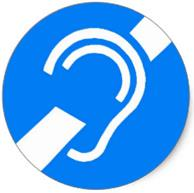 DECRÉTASE POR LA ASAMBLEA LEGISLATIVA DE PUERTO RICO:Sección 1.- Se enmienda el Artículo 3.13 de la Ley 22–2000 para que lea como sigue:“Artículo 3.13- Certificados de licencia de conducir.A toda persona que se autorice a conducir un vehículo de motor, el Secretario leexpedirá un certificado donde conste el hecho de tal autorización. El Secretarioestablecerá mediante reglamento las características físicas del certificado de licencia deconducir, así como cualquier otra característica que estime conveniente para la misma.El certificado contendrá, en español e inglés, el nombre y demás datos descriptivosde la persona a quien se le expida, una fotografía digital de busto en que sus faccionessean claramente reconocibles, fecha de nacimiento, género de la persona, direcciónresidencial, firma o marca digital del conductor (la cual será añadida en presencia de unagente autorizado por el Departamento para garantizar la firma o marca digital deconductor); o cualquier otro sistema biométrico que disponga el Secretario, tipo desangre, número de identificación de la licencia que haya designado el Secretariomediante reglamento, designación de veteranos (para aquellas personas que cualifiqueny presenten evidencia como veteranos de las Fuerzas Armadas mediante la certificaciónDD214 que evidencie que el servicio se caracterizó como honorable), tipo de licenciaconcedida, restricciones aplicables si alguna, y fechas de expedición y expiración de lamisma. Además, el Secretario incluirá en el certificado de licencia de conducir aquellainformación que a su juicio estime pertinente, incluyendo, como mínimo, si es o nodonante de órganos anatómicos o tejidos, de acuerdo con las  leyes aplicables. Asítambién, [a solicitud del poseedor del certificado de licencia,] el Secretario incluirá conel fin de claramente identificar si el poseedor del certificado de licencia tiene pérdida de lacapacidad auditiva y el grado de la misma, el símbolo internacional de la sordera, en la partedelantera de su certificado de licencia de conducir, a menos que el poseedor exprese que no deseaque se incluya el  símbolo en su licencia.  El Secretario también incluirá si el poseedor delcertificado de licencia padece de Trastorno del Espectro Autista o Síndrome de Down. Noobstante, en el caso de las licencias de conducir provisionales autorizadas mediante elArtículo 3.26 de esta Ley y las licencias de aprendizaje provisionales autorizadasmediante el Artículo 3.27 de esta Ley, el Secretario no podrá incluir información en lasreferidas licencias sobre el estatus migratorio o la ciudadanía de la persona a quien se leha expedido tal licencia.La tarjeta de identificación incluirá también, puntos de seguridad diseñados paraprevenir la falsificación o duplicación del documento para propósitos fraudulentos y lamisma deberá contener tecnología legible por una máquina común, con los elementosde datos mínimos definidos por el Departamento de Seguridad Nacional (Departmentof Homeland Security). El Secretario incluirá en el certificado de licencia de conducir undistintivo que identifique a un conductor como conductor seguro (safe driver). Seconsiderará conductor seguro a todo aquel conductor que durante el período devigencia anterior a la renovación de su licencia de conducir, no haya provocado algúnchoque de vehículos de motor y a su vez no haya cometido ninguna infracción a estaLey. El Secretario podrá establecer mediante reglamento los requisitos que estimenecesarios a las personas que se dediquen a cumplimentar las certificaciones médicasantes mencionadas. En aquellos casos en los que la persona que solicita el certificado delicencia de conducir esté inscrita en el Registro de Personas Convictas por DelitosSexuales y Abuso contra Menores, el Secretario ordenará que se anote una restricción ensu certificado que será codificada de forma alfanumérica, la cual significará que lapersona no podrá conducir vehículos dedicados a transporte de escolares o vehículoscomerciales que transporten pasajeros. Cuando el certificado expedido bajo esteArtículo se perdiere o fuere hurtado o destruido, la persona a quien le hubiere sidoexpedido podrá solicitar un duplicado del mismo luego de exponer en declaraciónjurada al efecto las circunstancias de la pérdida, hurto o destrucción. El Secretario podráexpedirle un duplicado, si dicha declaración fuere de su aceptación.”Sección 2.- Cláusula de separabilidadSi alguna de las disposiciones de esta Ley o su aplicación fuere declaradainconstitucional o nula, tal dictamen de invalidez o nulidad no afectará la ejecutabilidady vigor de las restantes disposiciones que no hayan sido objeto de dictamen adverso.Sección 3.- VigenciaEsta Ley comenzará a regir inmediatamente después de su aprobación.16